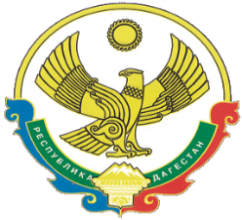    А Д М И Н И С Т Р А Ц И Я  МУНИЦИПАЛЬНОГО РАЙОНА «ЦУНТИНСКИЙ РАЙОН»  РЕСПУБЛИКА ДАГЕСТАНПОСТАНОВЛЕНИЕ 23 июль 2019 г.    	                  					                  № 104с. ЦунтаОб организации системы внутреннего обеспечения соответствия требованиям антимонопольного законодательства в Администрации МР «Цунтинский район»(Антимонопольном комплаенсе)Во исполнение Национального плана развития конкуренции в Российской Федерации на 2018-2020 годы, утвержденного Указом Президента Российской Федерации от 21.12. 2017г. № 618 "Об основных направлениях государственной политики по развитию конкуренции", и в соответствии с Методическими рекомендациями по созданию и организации федеральными органами исполнительной власти системы внутреннего обеспечения соответствия требованиям антимонопольного законодательства, утвержденными распоряжением Правительства Российской Федерации от 18.10. 2018г. № 2258-р постановляю:1. Утвердить Положение об организации системы внутреннего обеспечения соответствия требованиям антимонопольного законодательства в Администрации МР «Цунтинский район»;2. Определить юридический отдел Администрации МР «Цунтинский район» уполномоченным отделом, ответственным за организацию и функционирование системы внутреннего обеспечения соответствия требованиям антимонопольного законодательства в Администрации МР «Цунтинский район» (далее – уполномоченный отдел);3. Руководителям структурных подразделений Администрации организовать работу в возглавляемых  подразделениях в соответствии с Положением об организации системы внутреннего обеспечения согласно требованиям антимонопольного законодательства в Администрации МР «Цунтинский район», утвержденным настоящим постановлением.4. Опубликовать постановление на официальном сайте Администрации МР «Цунтинский район» и в газете «Дидойские вести»Глава                                                                             Ш. МагомедовУТВЕЖДЕНОпостановлением АдминистрацииМР «Цунтинский район»             от  23 июля 2019 года № 104ПОЛОЖЕНИЕоб организации системы внутреннего обеспечения соответствия требованиям антимонопольного законодательства в Администрации МР «Цунтинский район»Общие положения Настоящее Положение разработано во исполнение Указа Президента Российской Федерации от 21.12.2017 № 618 «Об основных направлениях государственной политики по развитию конкуренции» и определяет порядок внутреннего обеспечения соответствия требованиям антимонопольного законодательства в Администрации МР «Цунтинский район» (далее - антимонопольный комплаенс). Термины и понятия, используемые в настоящем Положении, применяются в значениях, определенных антимонопольным законодательством Российской Федерации и иными нормативными правовыми актами о защите конкуренции.Целями антимонопольного комплаенса являются:- обеспечение соответствия	деятельности Администрации требованиям антимонопольного законодательства;-профилактика и сокращение количества нарушений требований антимонопольного законодательства в деятельности Администрации;- повышение уровня правовой культуры в Администрации.Задачи антимонопольного комплаенса:-  выявление рисков нарушений антимонопольного законодательства;-  управление рисками нарушений антимонопольного законодательства;- контроль соответствия деятельности Администрации требованиям антимонопольного законодательства;-  оценка эффективности организации в Администрации антимонопольного комплаенса.Принципы антимонопольного комплаенса:-	законность;- заинтересованность руководства Администрации в эффективности функционирования антимонопольного комплаенса;-	регулярность оценки рисков нарушения антимонопольного законодательства;-	информационная открытость действующего в Администрации антимонопольного комплаенса;-	непрерывность анализа и функционирования антимонопольного комплаенса;-     совершенствование антимонопольного комплаенса.Организация антимонопольного комплаенса                                      Общий контроль  организации антимонопольного комплаенса и обеспечения его функционирования осуществляется Главой Администрации МР «Цунтинский район», который:- вводит в действие настоящий правовой акт об антимонопольном комплаенсе, вносит в него изменения, а также принимает внутренние акты Администрации, регламентирующие функционирование антимонопольного комплаенса; - применяет предусмотренные законодательством Российской Федерации меры ответственности за несоблюдение муниципальными служащими и работниками Администрации настоящего правового акта об антимонопольном комплаенсе;- рассматривает материалы, отчеты и результаты периодических оценок эффективности функционирования антимонопольного комплаенса и принимает меры, направленные на устранение выявленных недостатков; - осуществляет контроль за устранением выявленных недостатков антимонопольного комплаенса.2.2.Контроль за устранением выявленных недостатков антимонопольного комплаенса осуществляет уполномоченное лицо.2.3. К компетенции уполномоченного лица относятся следующие функции; - подготовка и представление Главе Администрации МР «Цунтинский район» акта о внесении изменений в антимонопольный комплаенс, а также внутриведомственных документов Администрации, регламентирующих процедуры антимонопольного комплаенса;- обобщение информации, поступившей от структурных подразделений Администрации, подготовка сводных отчетов и результатов оценок эффективности организации и функционирования антимонопольного комплаенса, представление их Администрации МР «Цунтинский район»;  - обобщение информации, поступившей от структурных подразделений Администрации МР «Цунтинский район», касающейся выявления рисков нарушения антимонопольного законодательства, учета обстоятельств, связанных с рисками нарушения антимонопольного законодательства, определения вероятности возникновения рисков нарушения антимонопольного законодательства;  - обобщение информации, поступившей от структурных подразделений Администрации МР «Цунтинский район», о внутренних документах, которые могут повлечь нарушение антимонопольного законодательства, представление ее Главе Администрации МР «Цунтинский район»;  - организация взаимодействия со структурными подразделениями Администрации МР «Цунтинский район» по вопросам, связанным с антимонопольным комплаенсом. 2.4. К полномочиям структурных подразделений Администрации МР «Цунтинский район» относятся следующие функции; - консультирование служащих Администрации МР «Цунтинский район» по вопросам, связанным с соблюдением антимонопольного законодательства и антимонопольным комплаенсом; - взаимодействие с антимонопольным органом и организация содействия ему в части, касающейся вопросов, связанных с проводимыми проверками.  2.5.  К полномочиям юридического отдела Администрации МР «Цунтинский район» относится функция по выявлению конфликта интересов в деятельности служащих и структурных подразделений Администрации МР «Цунтинский район», разработка предложений по их исключению.                                                                                                                             2.6. Организация и обеспечение проведения проверок, связанных с функционированием антимонопольного комплаенса, осуществляется в соответствии с законодательством Российской Федерации о государственной гражданской службе и о противодействии коррупции.Выявление и оценка рисковВ целях обеспечения соответствия деятельности Администрации требованиям антимонопольного законодательства осуществляется выявление и оценка рисков нарушения антимонопольного законодательства. В целях выявления рисков нарушения антимонопольного законодательства уполномоченным подразделением (должностным лицом) совместно с другими подразделениями Администрации на регулярной основе проводятся следующие мероприятия:Анализ выявленных нарушений антимонопольного законодательства за предыдущие 3 года (наличие предостережений, предупреждений, штрафов, жалоб, возбужденных дел).Анализ проектов нормативных правовых актов МР «Цунтинский район», и действующих нормативных правовых актов, относящихся к сфере деятельности Администрации и реализация которых связана с соблюдением требований антимонопольного законодательства (далее соответственно – проекты актов Администрации, действующие акты Администрации), на предмет соответствия их антимонопольному законодательству.Мониторинг и анализ практики применения антимонопольного законодательства.Разработка и поддержание в актуальном состоянии методики выявления внутренних и внешних рисков нарушения антимонопольного законодательства в рамках реализации в Администрации антимонопольного комплаенса.Проведение систематической оценки эффективности разработанных и реализуемых мер контроля.Проведение постоянного мониторинга для выявления в Администрации остаточных рисков нарушения антимонопольного законодательства.Анализ выявленных в Администрации нарушений антимонопольного законодательства за предыдущие 3 года (наличие предостережений, предупреждений, штрафов, жалоб, возбужденных дел) проводится не реже одного раза в год. При проведении данного анализа администрацией реализуются следующие мероприятия:Осуществляется сбор сведений, в том числе в подразделениях Администрации, о наличии выявленных контрольными органами нарушений антимонопольного законодательства.Составляется перечень выявленных нарушений антимонопольного законодательства.Перечень нарушений антимонопольного законодательства должен содержать сведения о выявленных за последние 3 года нарушениях законодательства, отдельно по каждому нарушению, и информацию о нарушении (с указанием нарушенной нормы законодательства, краткого изложения сути нарушения, последствий нарушения антимонопольного законодательства и результата рассмотрения нарушения антимонопольным органом), позицию антимонопольного органа, сведения о мерах по устранению нарушения, а также сведения о мерах, направленных администрацией на недопущение повторения нарушения. Перечень нарушений антимонопольного законодательства должен содержать классификацию по сферам деятельности Администрации.Анализ действующих актов Администрации, на предмет соответствия их антимонопольному законодательству,  проводится не реже одного раза в год.  При проведении данного анализа реализуются следующие мероприятия:Разрабатывается исчерпывающий перечень действующих актов Администрации (далее - Перечень действующих актов) с указанием источника их публикации.Перечень действующих актов размещается на официальном сайте Администрации в сети Интернет в свободном доступе.На официальном сайте Администрации размещается уведомление о начале сбора замечаний и предложений граждан и организаций по вопросу соответствия антимонопольному законодательству действующих актов Администрации.Перечень действующих актов направляется на рассмотрение представителям бизнес-объединений и (или) иным общественным организациям (объединениям).Осуществляется сбор и анализ представленных замечаний и предложений.Проводится совещание с представителями администрации и бизнесобъединений (иных общественных организаций (объединений) по обсуждению представленных предложений и замечаний к Перечню действующих актов.По итогам проведения указанного совещания составляется протокол совещания, а также таблица о необходимости внесения изменений (признании утратившими силу) в действующие акты администрации с обоснованием целесообразности (нецелесообразности) внесения изменений (признания утратившими силу).При проведении анализа проектов актов Администрации на предмет соответствия их антимонопольному законодательству, Администрацией реализуются следующие мероприятия:Проекты актов Администрации вместе с пояснительными записками размещаются на официальном сайте Администрации в сети Интернет в свободном доступе.Осуществляется сбор и анализ поступивших предложений и замечаний.По итогам рассмотрения полученных предложений и замечаний по проекту акта Администрации подготавливается справка о выявлении (отсутствии) в проекте акта Администрации положений, противоречащих антимонопольному законодательству. При выявлении отдельных рисков Администрации проводится их оценка в соответствии с таблицей 1: Таблица 1По результатам проведения оценки рисков, выявленных по результатам проведенных мероприятий антимонопольного комплаенса, уполномоченным подразделением (должностным лицом) совместно с другими подразделениями Администрации составляются карты рисков по форме согласно приложению 1 к настоящему Положению.В карты рисков включаются:-	выявленные риски (их описание), структурированные по уровню и направлениям деятельности;-	описание причин возникновения рисков;-	описание условий возникновения рисков;-	мероприятия по минимизации и устранению рисков;-	наличие (отсутствие) остаточных рисков;-	вероятность повторного возникновения рисков.Карты рисков составляются ежегодно до 1 марта, утверждаются главой администрации или уполномоченным им лицом и размещаются на официальном сайте Администрации в сети Интернет.Информация о проведённых мероприятиях по выявлению и оценке рисков нарушения антимонопольного законодательства включается в Доклад об антимонопольном комплаенсе.Проведение мероприятий по снижению рисков нарушения антимонопольного законодательстваВ целях снижения рисков нарушения антимонопольного законодательства уполномоченным подразделением на основе карты рисков нарушения антимонопольного законодательства разрабатывается план мероприятий («дорожная карта») по форме согласно приложению 2 к настоящему Положению.План мероприятий («дорожная карта») по снижению рисков нарушения антимонопольного законодательства разрабатывается ежегодно.План мероприятий («дорожная карта») по снижению рисков нарушения антимонопольного законодательства утверждается главой района или уполномоченным им лицом и размещается на официальном сайте министерства в сети Интернет.Уполномоченное подразделение (должностное лицо) на постоянной основе осуществляет мониторинг исполнения планов мероприятий («дорожных карт») по снижению рисков нарушения антимонопольного законодательства.Информация об утверждении и исполнении планов мероприятий («дорожных карт») по снижению рисков нарушения антимонопольного законодательства включается в Доклад об антимонопольном комплаенсе.Организация обучения муниципальных служащих и работников Администрации требованиям антимонопольного законодательства и антимонопольного комплаенсаАдминистрация организует систематическое обучение своих муниципальных служащих и работников требованиям антимонопольного законодательства и антимонопольного комплаенса в следующих формах:- вводный (первичный) инструктаж;- целевой (внеплановый) инструктаж;- повышение квалификации;- плановая аттестация.Вводный (первичный) инструктаж и ознакомление с основами антимонопольного законодательства и настоящим Положением проводятся при поступлении (приеме) муниципальных служащих (работников) администрации на муниципальную службу (работу), в том числе при переводе служащего (работника) на другую должность, если она предполагает другие должностные обязанности.Целевой (внеплановый) инструктаж проводится при изменении антимонопольного законодательства, настоящего Положения и при выявлении антимонопольным органом или уполномоченным подразделением (должностным лицом) признаков нарушения (установления факта) антимонопольного законодательства в деятельности министерства.Организация повышения квалификации государственных гражданских служащих (работников) в части изучения требований антимонопольного законодательства осуществляется в соответствии с законодательством.  Организация проведения аттестации муниципальных служащих (работников), в том числе по вопросам антимонопольного комплаенса, осуществляется в соответствии с законодательством.Информация о проведении ознакомления муниципальных служащих (работников) с антимонопольным комплаенсом, а также о проведении обучающих мероприятий включается в Доклад об антимонопольном комплаенсе.Оценка эффективности антимонопольного комплаенса В целях оценки организации и функционирования в Администрации антимонопольного комплаенса решением Администрации утверждаются ключевые показатели эффективности реализации мероприятий антимонопольного комплаенса как отдельно уполномоченного подразделения, так и для Администрации в целом. Ключевые показатели для уполномоченного подразделения (должностного лица) устанавливаются в целях оценки эффективности мероприятий, осуществляемых уполномоченным органом.Ключевыми показателями для Администрации в целом устанавливаются в целях снижения рисков нарушения антимонопольного законодательства в результате деятельности Администрации по результатам выявления и оценки рисков, с учетом уровней рисков, приведенных в таблице 1 раздела 3 настоящего Положения.Уполномоченное подразделение (должностное лицо) ежегодно проводит оценку достижения ключевых показателей эффективности реализации мероприятий антимонопольного комплаенса.Уполномоченное подразделение (должностное лицо), при необходимости ежегодно проводит актуализацию ключевых показателей эффективности реализации мероприятий антимонопольного комплаенса.Информация о достижении ключевых показателей эффективности реализации мероприятий антимонопольного комплаенса включается в Доклад об антимонопольном комплаенсе.Доклад об антимонопольном комплаенсеДоклад об антимонопольном комплаенсе должен содержать:- информацию о проведении выявления и оценки рисков нарушения антимонопольного законодательства;- информацию об утверждении и исполнении планов мероприятий («дорожных карт») по снижению рисков нарушения антимонопольного законодательства;- информацию о проведении ознакомления муниципальных служащих (работников) с антимонопольным комплаенсом, а также о проведении обучающих мероприятий;- информацию о достижении ключевых показателей эффективности реализации мероприятий антимонопольного комплаенса.        - Доклад об антимонопольном комплаенсе представляется уполномоченным подразделением (должностным лицом) в коллегиальный орган на утверждение.        - Доклад об антимонопольном комплаенсе, утвержденный коллегиальным органом, размещается на официальном сайте Администрации МР «Цунтинский район».                                                                                                     Приложение 1к Положению об организации системы внутреннего обеспечения соответствия требованиям антимонопольного законодательства в АМР «Цунтинский район»,утвержденному постановлением АМР «Цунтинский район»                          от  23  июля  2019 года № 104                                                    Карта рисков                                                                                                     Приложение 2к Положению об организации системы внутреннего обеспечения соответствия требованиям антимонопольного законодательства в АМР «Цунтинский район»,утвержденному постановлением АМР «Цунтинский район»                      от  23 июля  2019 года № 104План мероприятий («дорожная карта») по снижению рисков нарушения антимонопольного законодательствав Администрации МР «Цунтинский район»                                                                                                      Приложение 3к Положению об организации системы внутреннего обеспечения соответствия требованиям антимонопольного законодательства в АМР «Цунтинский район»,утвержденному постановлением АМР «Цунтинский район»                      от  23 июля  2019 года № 104Форма № 1Уведомление о проведении публичных консультаций в рамках анализа нормативных правовых актов на соответствие их антимонопольному законодательству	Настоящим Администрация «Цунтинский район» уведомляет о проведении публичных консультаций (наименование нормативных правовых актов).В рамках публичных консультаций все заинтересованные лица могут направить свои предложения и замечания по данным нормативным правовым актам.Предложения и замечания принимаются по адресу: ул. Н. Гаджиева 33, каб. Юридический отдел , с. Цунта, Цунтинский район, а также по адресу электронной почты:Сроки приема предложений и замечаний: с ___________ по _____________.Место размещения уведомления и реестра нормативных правовых актов в информационно-телекоммуникационной сети «Интернет» cunta.ru Все поступившие предложения и замечания будут рассмотрены до ________________ года.К уведомлению прилагаются:1. Анкета для участников публичных консультаций (Форма № 3).Контактные лица: (ФИО), (Должность), (контакты);с 09-00 час до 18-00 час понедельник-четвергс 09-00 час до 12-00 час пятницаФорма № 2Уведомление о проведении публичных консультаций в рамках анализа проекта нормативного правового акта на соответствие его антимонопольному законодательству	Настоящим Администрация МР «Цунтинский район» уведомляет о проведении публичных консультаций (наименование проекта нормативных правовых актов).В рамках публичных консультаций все заинтересованные лица могут направить свои предложения и замечания по данному нормативному правовому акту.Предложения и замечания принимаются по адресу: ул. Н. Гаджиева 33, каб. Юридический отдел, а также по адресу электронной почты: Сроки приема предложений и замечаний: с ___________ по _____________.Место размещения уведомления и реестра нормативных правовых актов в информационно-телекоммуникационной сети «Интернет» cunta.ruВсе поступившие предложения и замечания будут рассмотрены до ________________ года.К уведомлению прилагаются:1. Анкета для участников публичных консультаций (Форма № 3).2. (наименование проекта нормативного правового акта).Контактные лица: (ФИО), (Должность), (контакты);с 09-00 час до 18-00 час понедельник-четвергс 09-00 час до 12-00 час пятницаФорма № 3Анкета для участников публичных консультацийОбщие сведения о нормативном правовом акте                                                                                                                         Приложение 4к Положению об организации системы внутреннего обеспечения соответствия требованиям антимонопольного законодательства в АМР «Цунтинский район»,утвержденному постановлением АМР «Цунтинский район»                       от  23 июля  2019 года № 104Методика расчета ключевых показателей эффективностифункционирования антимонопольного комплаенса в Администрации МР «Цунтинский район»1. Настоящая Методика определяет перечень и порядок расчета ключевых показателей эффективности функционирования антимонопольного комплаенса в Администрации  МР «Цунтинский район».2. Ключевые показатели эффективности и критерии их оценки утверждаются, изменяются и дополняются (по мере необходимости) главой в Администрации МР «Цунтинский район».4. Настоящая Методика расчета ключевых показателей эффективности функционирования антимонопольного комплаенса в Администрации МР «Цунтинский район» является внутренним документом.5. Периодом, за который производится оценка эффективности функционирования антимонопольного комплаенса, является календарный год.6. К ключевым показателям эффективности присвоен удельный вес – баллы, общей суммой 100 баллов. В зависимости от набранной суммы баллов распределяются по условным группам. К группе «Высший уровень» относятся, набравшие от 80 до 100 баллов, к группе «Хороший уровень» – от 60 до 79 баллов, к группе «Удовлетворительный уровень» – от 40 до 59 баллов, к группе «Неудовлетворительный уровень» – от 0 до 39 баллов.7. Расчет ключевых показателей эффективности производится путем суммирования полученных баллов при оценке эффективности функционирования антимонопольного комплаенса.Ключевые показатели эффективности функционированияантимонопольного комплаенса в Администрации                                   МР «Цунтинский район» и критерии их оценки                                                                                                            Приложение 5к Положению об организации системы внутреннего обеспечения соответствия требованиям антимонопольного законодательства в АМР «Цунтинский район»,утвержденному постановлением АМР «Цунтинский район»                      от  23 июля  2019 года № 104 ЛИСТ ОЗНАКОМЛЕНИЯМуниципальных  служащих и работников Администрации МР «Цунтинский район» с постановлением об организации системы внутреннего обеспечения соответствия требованиям антимонопольного законодательства(Антимонопольном комплаенсе)Уровень рискаОписание рискаНизкийОтрицательное влияние на отношение институтов гражданского общества к деятельности Администрации по развитию конкуренции, вероятность выдачи предупреждений, возбуждения дел о нарушении антимонопольного законодательства, наложения штрафов отсутствуютНезначительныйВозможность выдачи предупрежденияСущественныйВозможность выдачи предупреждения и возбуждения дела о нарушении антимонопольного законодательстваВысокийВозможность выдачи предупреждения и (или) возбуждения дела о нарушении антимонопольного законодательства и (или) привлечение к Административной ответственности (штраф, дисквалификация)№Выявленные   рискиОписание  рисковПричины возникновения рисковМероприятия по минимизации и устранению рисковНаличие (отсутствие) остаточных рисковВероятность повторного возникновения рисков№МероприятиеОписание действийОтветственныйСрокПоказательПо возможности, укажите:По возможности, укажите:Наименование организации:Сферу деятельности организации:Ф.И.О контактного лица:Номер телефон:Адрес электронной почты:Сфера государственного регулирования:Вид и наименование:Наличие (отсутствии) в (проекте) нормативного акта положений, противоречащих антимонопольному законодательствуПредложения и замечания по (проекту) нормативного правового акта№ п.п.Ключевой показатель эффективностиКритерии оценки в баллахФакт (единица)Оценкав баллах1.Отсутствие нарушений антимонопольного законодательства в текущем году302.Проведение семинаров, мероприятий по вопросам, связанным с соблюдением антимонопольного законодательства и антимонопольным комплаенсом – 2 единицы в текущем году103.Выполнение плана мероприятий «дорожной карты» по снижению рисков нарушения антимонопольного законодательства- отсутствуют необоснованные отклонения от плана154.Наличие в карте рисков: - рисков высокого уровня;- рисков существенного уровня;- рисков незначительного уровня;- низкого уровня;- отсутствие рисков.0258155.Отсутствие обоснованных замечаний, собранных при проведении анализа проектов нормативных правовых актов 106.Отсутствие обоснованных замечаний, собранных при проведении анализа нормативных правовых актов 10№          ФИОДолжностьДатаПодпись